Додаток 12до рішення виконавчого комітетуМиргородської міської радивід «22» травня 2024 року № 267Керуюча справамивиконавчого комітету				                    Антоніна НІКІТЧЕНКО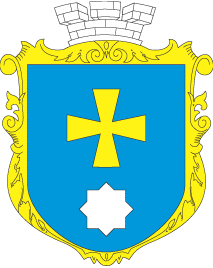 МИРГОРОДСЬКА МІСЬКА РАДАВИКОНАВЧИЙ КОМІТЕТМИРГОРОДСЬКА МІСЬКА РАДАВИКОНАВЧИЙ КОМІТЕТІнформаційна картаПризначення  державної соціальної допомоги особам, які не мають права на пенсію, та особам з інвалідністюІК 3-1-1300096*1.Орган, що надає послугуУправління соціального захисту населення Миргородської міської ради2.Місце подання документів та отримання результату послугиВідділ «Центр надання адміністративних послуг» виконавчого комітету Миргородської міської ради вул. Гоголя,171/1,  тел/факс (05355) 5-03-18http://myrgorod.pl.uae-mail: cnap_mirgorod@ukr.netВіддалені робочі місця відділу «Центр надання адміністративних послуг» виконавчого комітету Миргородської міської ради у сільських населених пунктах понеділок-четвер з 800 до 1700 п’ятниця з 800 до 1545перерва з 1200 до 12453.Підстава для отриманняПраво на державну соціальну допомогу особам, які не мають права на пенсію, та особам з інвалідністю мають особи, що одночасно відповідають таким умовам:особи, які досягли віку 65 років і не мають права на пенсію відповідно до законодавства або яким установлено інвалідність в установленному порядку. До досягнення зазначеного віку до осіб, які не мають права на пенсію, належать жінки 1960 року народження і старші після досягнення ними такого віку:58 років – які народилися до 30 вересня 1953 року включно;58 років 6 місяців – які народилися з 1 жовтня 1953 року по 31 березня 1954 року;59 років – які народилися з 1 квітня 1954 року по 30 вересня 1954 року;59 років 6 місяців – які народилися з 1 жовтня 1954 року по 31 березня 1955 року;60 років – які народилися з 1 квітня 1955 року по 30 вересня 1955 року;60 років 6 місяців – які народилися з 1 жовтня 1955 року по 31 березня 1956 року;61 рік – які народилися з 1 квітня 1956 року по 30 вересня 1956 року;61 рік 6 місяців – які народилися з 1 жовтня 1956 року по 31 березня 1957 року;62 роки – які народилися з 1 квітня 1957 року по 30 вересня 1957 року;62 роки 6 місяців – які народилися з 1 жовтня 1957 року по 31 березня 1958 року;63 роки – які народилися з 1 квітня 1958 року по 30 вересня 1958 року;63 роки 6 місяців – які народилися з 1 жовтня 1958 року по 31 березня 1959 року;64 роки – які народилися з 1 квітня 1959 року по 30 вересня 1959 року;64 роки 6 місяців – які народилися з 1 жовтня 1959 року по 31 березня 1960 року;65 років – які народилися з 1 квітня 1960 року по 31 грудня 1960 року;не одержують пенсію або соціальні виплати, що призначаються для відшкодування шкоди, заподіяної ушкодженням здоров’я на виробництві, відповідно до Закону України «Про загальнообов’язкове державне соціальне страхування», та допомоги, що призначається відповідно до Закону України «Про державну соціальну допомогу особам з інвалідністю з дитинства та дітям з інвалідністю» (крім осіб з інвалідністю з дитинства або дітей з інвалідністю, які мають право на державну соціальну допомогу дитині померлого годувальника відповідно до Закону України «Про державну соціальну допомогу особам, які не мають права на пенсію, та особам з інвалідністю» і державну соціальну допомогу відповідно до Закону України «Про державну соціальну допомогу особам з інвалідністю з дитинства та дітям з інвалідністю»);є малозабезпеченими особами (крім осіб з інвалідністю I групи та дітей померлого годувальника).Крім того, право на соціальну допомогу мають:особи з інвалідністю I групи, якщо вони не одержують пенсію;діти померлого годувальника (у тому числі ті, що народжені до спливу 10 місяців з дня смерті годувальника), який на день смерті не мав страхового стажу, необхідного для призначення пенсії для особи з інвалідністю IIIгрупи 4.Перелік документів, необхідних для надання послуги та вимоги до них Заява про призначення усіх видів соціальної допомоги, затверджена наказом Міністерства соціальної політики України від 09.01.2023 № 3.Під час подання заяви пред’являється паспорт громадянина України, трудова книжка та документ, що засвідчує реєстрацію особи у Державному реєстрі фізичних осіб - платників податків (картка платника податків), або дані про реєстраційний номер облікової картки платника податків із зазначеного Державного реєстру, внесені до паспорта громадянина України або свідоцтва про народження (крім осіб, які через свої релігійні переконання відмовляються від прийняття реєстраційного номера облікової картки платника податків та повідомили про це відповідному контролюючому органу і мають відмітку в паспорті). Громадяни Республіки Польща, які перебувають на території України на умовах, передбачених Законом України “Про встановлення додаткових правових та соціальних гарантій для громадян Республіки Польща, які перебувають на території України”, пред’являють паспортний документ іноземця, іноземці та особи без громадянства - паспортний документ іноземця та посвідку на постійне проживання або посвідчення біженця, посвідчення особи, яка потребує додаткового захисту2) декларація про доходи та майновий стан осіб для призначення соціальної допомоги, складена за формою, затвердженою наказом Міністерства праці та соціальної політики України від 19.09.2006 № 345;3) копія рішення суду про визнання особи недієздатною (для недієздатної особи);4) копія рішення про призначення опікуна (для недієздатної особи, якій призначено опікуна);5) копія документа, що підтверджує повноваження представника закладу, який виконує функції опікуна над особою (для недієздатної особи, опікуна якій не призначено);6) заява з банку для проведення соціальних виплат.Інформація про склад сім’ї зазначається в декларації про доходи та майно особи, яка звернулася за призначенням соціальної допомоги (у разі потреби).Примітка: У разі отримання будь-яких видів державних допомог за попереднім місцем проживання (реєстрації) заявником подається заява про подання запиту особової справи за попереднім місцем проживанняКопії документів завіряються посадовою особою центру надання адміністративних послуг, яка/який прийняв  заяву5. Оплата Безоплатно6.Результат послугиПовідомлення про призначення допомоги або мотивована відмова у призначенні 7. Термін виконанняЗаява про призначення допомоги розглядається не пізніше ніж протягом 10  днів після її надходження з усіма необхідними документами (за умови подання повного пакету документів)*. *  У разі подання неповного та невідповідного пакету документів строк може бути продовжено до  трьох місяців8.Спосіб подання документів/ отримання результату Заява та документи, необхідні для призначення допомоги подаються заявником особисто або через представника, який діє на підставі виданої йому довіреності, посвідченої нотаріально, суб’єкту надання адміністративної послуги:Через посадових осіб центру надання адміністративних послуг;Поштою або в електронній формі через офіційний веб-сайт Мінсоцполітики або інтегровані з ним інформаційні системи органів виконавчої влади та органів місцевого самоврядування, або Єдиний державний веб-портал електронних послуг (у разі технічної можливості).9.Законодавчо- нормативна основа1. Закон України «Про державну соціальну допомогу особам, які не мають права на пенсію, та особам з інвалідністю» від 18.05.2004 № 1727-IV.2. Постанова Кабінету міністрів України від 02.04.2005 № 261 «Про затвердження Порядку призначення і виплати державної соціальної допомоги особам, які не мають права на пенсію, та особам з інвалідністю і державної соціальної допомоги на догляд». 3. Накази Міністерства праці та соціальної політики України від 19.09.2006 « 345 «Про затвердження Інструкції щодо порядку оформлення і ведення особових справ отримувачів усіх видів соціальної допомоги», зареєстрований в Міністерстві юстиції України 06.10.2006 за № 1098/12972, наказ Міністрества соціальної політики України від 09.01.2023 № 3 «Про затвердження форми Заяви про призначення усіх видів соціальної допомоги та компенсацій», зареєстрований в Міністерстві юстиції України 23.01.2023 за № 145/39201. 10.Перелік підстав для відмови у наданні адміністративної послугиПричини відмови: 1.Подано не усі необхідні документи для призначення допомоги. 2.Заявник є одержувачем  пенсії по інвалідністю або державної соціальної допомоги відповідно до Закону України «Про державну соціальну допомогу особам з інвалідністю та дітям з інвалідністю».3. Особа не має права на призначення допомоги.11Оскарження результату надання послугДії або бездіяльністю надавача адміністративної послуги можуть бути оскаржені в порядку, встановленому Законом України «Про адміністративну процедуру»:до Департаменту соціального захисту населення Полтавської обласної військової адміністрації;до суду